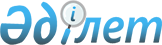 Жамбыл аудандық мәслихатының 2021 жылғы 27 желтоқсандағы №13-2 "2022-2024 жылдарға арналған аудандық бюджет туралы" шешіміне өзгерістер енгізу туралыЖамбыл облысы Жамбыл аудандық мәслихатының 2022 жылғы 5 желтоқсандағы № 26-2 шешімі
      ШЕШТІ:
      1. "2022-2024 жылдарға арналған аудандық бюджет туралы" Жамбыл аудандық мәслихатының 2021 жылғы 27 желтоқсандағы №13-2 шешіміне (Нормативтік құқықтық актілердің мемлекеттік тіркеу тізілімінде № 26207 болып тіркелген) келесі өзгерістер енгізілсін:
      1 тармақ жаңа редакцияда жазылсын:
      "1. 2022-2024 жылдарға арналған аудандық бюджет тиісінше осы шешімнің 1, 2, 3 қосымшаларына сәйкес, оның ішінде 2022 жылға келесідей көлемде бекітілсін;
      1) "кірістер – 18 239 326 мың теңге, оның ішінде;
      салықтық түсімдер – 4 045 186 мың теңге;
      салықтық емес түсімдер – 10 372 мың теңге; 
      негізгі капиталды сатудан түсетін түсімдер – 99 000 мың теңге;
      трансферттер түсімі – 14 084 768 мың теңге.
      2) шығындар – 18 928 188 мың теңге;
      3) таза бюджеттік кредиттеу – 67 285 мың теңге, оның ішінде:
      бюджеттік кредиттер – 22 973 мың теңге;
      бюджеттік кредиттерді өтеу – 30 867 мың теңге;
      4) қаржы активтерімен жасалатын операциялар бойынша сальдо – 0 мың теңге, оның ішінде:
      қаржы активтерін сатып алу – 0 мың теңге;
      мемлекеттің қаржы активтерін сатудан түсетін түсімдер – 0 мың теңге;
      5) бюджет тапшылығы (профициті) – - 680 968 мың теңге;
      6) бюджет тапшылығын қаржыландыру (профицитін пайдалану) –680 968 мың теңге:
      қарыздар түсімі – 22 973 мың теңге;
      қарыздарды өтеу – 30 024 мың теңге;
      бюджет қаражаттары қалдықтарының қозғалысы – 688 019 мың теңге".
      1 тармақ жаңа редакцияда жазылсын:
      "2022 жылға аудандық жергілікті атқарушы органның резерві 4 937 мың теңге мөлшерінде бекітілсін".
      Көрсетілген шешімнің 1 қосымшасы осы шешімнің қосымшасына сәйкес жаңа редакцияда жазылсын.
      2. Осы шешім 2022 жылдың 1 қаңтарынан бастап қолданысқа енгізіледі. 2022 жылға арналған Жамбыл ауданының бюджеті
					© 2012. Қазақстан Республикасы Әділет министрлігінің «Қазақстан Республикасының Заңнама және құқықтық ақпарат институты» ШЖҚ РМК
				
      Жамбыл аудандық 

      мәслихат хатшысы 

Р. Сеитов
Жамбыл аудандық 
мәслихатының 2022 жылғы 
5 желтоқсандағы №26-2 
шешіміне 1 қосымша
АТАУЫ
АТАУЫ
АТАУЫ
АТАУЫ
сомасы, мың теңге 
Санаты
Санаты
Санаты
Санаты
сомасы, мың теңге 
Сыныбы
Сыныбы
Сыныбы
сомасы, мың теңге 
 Ішкі сыныбы
 Ішкі сыныбы
сомасы, мың теңге 
1. КІРІСТЕР
18239326
1
САЛЫҚТЫҚ ТҮСІМДЕР
4045186
01
Табыс салығы
1514569
1
Мұнай секторы ұйымдарынан түсетін түсімдерді қоспағанда, заңды тұлғалардан алынатын корпоративтік табыс салығы
806070
2
Жеке табыс салығы
708499
03
Әлеуметтік салық
558745
1
Әлеуметтік салық
558745
04
Меншікке салынатын салықтар
1237926
1
Мүлікке салынатын салықтар
1237446
5
Біріңғай жер салығы
480
05
Тауарларға, жұмыстарға және қызметтерге салынатын ішкі салықтар
724869
2
Акциздер
713080
3
Табиғи және басқа да ресурстарды пайдаланғаны үшін түсетін түсімдер
5035
4
Кәсіпкерлік және кәсіби қызметті жүргізгені үшін алынатын алымдар
6754
08
Заңдық мәндi iс-әрекеттердi жасағаны және (немесе) оған уәкiлеттiгi бар мемлекеттiк органдар немесе лауазымды адамдар құжаттар бергенi үшiн алынатын мiндеттi төлемдер
9077
1
Мемлекеттік баж
9077
2
САЛЫҚТЫҚ ЕМЕС ТҮСІМДЕР
10372
01
Мемлекеттік меншіктен түсетін кірістер
3162
5
Мемлекет меншігіндегі мүлікті жалға беруден түсетін кірістер
3162
06
Өзге де салықтық емес түсімдер
7210
1
Өзге де салықтық емес түсімдер
7210
3
НЕГІЗГІ КАПИТАЛДЫ САТУДАН ТҮСЕТІН ТҮСІМДЕР 
99000
03
Жерді және материалдық емес активтерді сату
99000
1
Жерді сату
97000
2
Материалдық емес активтерді сату
2000
4
ТРАНСФЕРТТЕРДІҢ ТҮСІМДЕРІ
14084768
02
Мемлекеттік басқарудың жоғары тұрған органдарынан түсетін трансферттер
14084768
2
Облыстық бюджеттен түсетін трансферттер
 14084768
Функционалдық топ
Функционалдық топ
Функционалдық топ
Функционалдық топ
2022 жыл, сомасы мың теңге
Бюджеттік бағдарламалардың әкiмшiсi
Бюджеттік бағдарламалардың әкiмшiсi
Бюджеттік бағдарламалардың әкiмшiсi
2022 жыл, сомасы мың теңге
Бағдарлама
Бағдарлама
2022 жыл, сомасы мың теңге
Атауы
2022 жыл, сомасы мың теңге
2. Шығыстар
18928188
01
Жалпы сипаттағы мемлекеттiк қызметтер 
2592886
112
Аудан (облыстық маңызы бар қала) мәслихатының аппараты
51312
001
Аудан (облыстық маңызы бар қала) мәслихатының қызметін қамтамасыз ету жөніндегі қызметтер
49382
003
Мемлекеттік органның күрделі шығыстары
1930
122
Аудан (облыстық маңызы бар қала) әкімінің аппараты
217737
001
Аудан (облыстық маңызы бар қала) әкімінің қызметін қамтамасыз ету жөніндегі қызметтер
209149
003
Мемлекеттік органның күрделі шығыстары
8588
452
Ауданның (облыстық маңызы бар қаланың) қаржы бөлімі
774525
001
Ауданның (облыстық маңызы бар қаланың) бюджетін орындау және коммуналдық меншігін басқару саласындағы мемлекеттік саясатты іске асыру жөніндегі қызметтер
31981
003
Салық салу мақсатында мүлікті бағалауды жүргізу
2184
010
Жекешелендіру, коммуналдық меншікті басқару, жекешелендіруден кейінгі қызмет және осыған байланысты дауларды реттеу
153
018
Мемлекеттік органның күрделі шығыстары
389
028
Коммуналдық меншікке мүлікті сатып алу
27781
113
Жергілікті бюджеттерден берілетін ағымдағы нысаналы трансферттер
712037
453
Ауданның (облыстық маңызы бар қаланың) экономика және бюджеттік жоспарлау бөлімі
37516
001
Экономикалық саясатты, мемлекеттік жоспарлау жүйесін қалыптастыру және дамыту саласындағы мемлекеттік саясатты іске асыру жөніндегі қызметтер
37400
004
Мемлекеттік органның күрделі шығыстары
116
458
Ауданның (облыстық маңызы бар қаланың) тұрғын үй-коммуналдық шаруашылығы, жолаушылар көлігі және автомобиль жолдары бөлімі
1482844
001
Жергілікті деңгейде тұрғын үй-коммуналдық шаруашылығы, жолаушылар көлігі және автомобиль жолдары саласындағы мемлекеттік саясатты іске асыру жөніндегі қызметтер
97507
013
Мемлекеттік органның күрделі шығыстары
14256
113
Жергілікті бюджеттерден берілетін ағымдағы нысаналы трансферттер
1371081
466
Ауданның (облыстық маңызы бар қаланың) сәулет, қала құрылысы және құрылыс бөлімі
6000
040
Мемлекеттік органдардың объектілерін дамыту
6000
494
Ауданның (облыстық маңызы бар қаланың) кәсіпкерлік және өнеркәсіп бөлімі
22952
001
Жергілікті деңгейде кәсіпкерлікті,өнеркәсіпті және туризмді дамыту саласындағы мемлекеттік саясатты іске асыру жөніндегі қызметтер
22655
003
Мемлекеттік органның күрделі шығыстары
297
02
Қорғаныс
24302
122
Аудан (облыстық маңызы бар қала) әкімінің аппараты
24302
005
Жалпыға бірдей әскери міндетті атқару шеңберіндегі іс-шаралар
7016
006
Аудан (облыстық маңызы бар қала) ауқымындағы төтенше жағдайлардың алдын алу және оларды жою 
6650
007
Аудандық (қалалық) ауқымдағы дала өрттерінің, сондай-ақ мемлекеттік өртке қарсы қызмет органдардың құрылмаған елді мекендердің алдын алу және оларды сөндіру жөніндегі іс-шаралар
10636
03
Қоғамдық тәртіп, қауіпсіздік, құқықтық, сот, қылмыстық-атқару қызметі
75854
458
Ауданның (облыстық маңызы бар қаланың) тұрғын үй-коммуналдық шаруашылығы, жолаушылар көлігі және автомобиль жолдары бөлімі
395
021
Елдi мекендерде жол қозғалысы қауiпсiздiгін қамтамасыз ету
395
466
Ауданның (облыстық маңызы бар қаланың) сәулет, қала құрылысы және құрылыс бөлімі
75459
066
Қоғамдық тәртіппен қауіпсіздік объектілерін салу
75459
06
Әлеуметтiк көмек және әлеуметтiк қамсыздандыру
1863843
451
Ауданның (облыстық маңызы бар қаланың) жұмыспен қамту және әлеуметтік бағдарламалар бөлімі
291225
005
Мемлекеттік атаулы әлеуметтік көмек 
291225
451
Ауданның (облыстық маңызы бар қаланың) жұмыспен қамту және әлеуметтік бағдарламалар бөлімі
1386561
002
Жұмыспен қамту бағдарламасы
1002837
004
Ауылдық жерлерде тұратын денсаулық сақтау, білім беру, әлеуметтік қамтамасыз ету, мәдениет, спорт және ветеринар мамандарына отын сатып алуға Қазақстан Республикасының заңнамасына сәйкес әлеуметтік көмек көрсету
57350
006
Тұрғын үйге көмек көрсету
1110
007
Жергілікті өкілетті органдардың шешімі бойынша мұқтаж азаматтардың жекелеген топтарына әлеуметтік көмек
67537
010
Үйден тәрбиеленіп оқытылатын мүгедек балаларды материалдық қамтамасыз ету
5274
014
Мұқтаж азаматтарға үйде әлеуметтік көмек көрсету
54940
017
Оңалтудың жеке бағдарламасына сәйкес мұқтаж мүгедектерді протездік-ортопедиялық көмек, сурдотехникалық құралдар, тифлотехникалық құралдар, санаторий-курортық емделу, міндетті гигиеналық құралдармен қамтамасыз ету, арнаулы жүріп тұру құралдары, қозғалуға қиындығы бар бірінші топтағы мүгедектерге жеке көмекшінің және есту бойынша мүгедектерге қолмен көрсететін тіл мамандарының қызметтерімен қамтамасыз ету
62088
023
Жұмыспен қамту орталықтарының қызметін қамтамасыз ету
135425
451
Ауданның (облыстық маңызы бар қаланың) жұмыспен қамту және әлеуметтік бағдарламалар бөлімі
185057
001
Жергілікті деңгейде халық үшін әлеуметтік бағдарламаларды жұмыспен қамтуды қамтамасыз етуді іске асыру саласындағы мемлекеттік саясатты іске асыру жөніндегі қызметтер
51658
011
Жәрдемақыларды және басқа да әлеуметтік төлемдерді есептеу, төлеу мен жеткізу бойынша қызметтерге ақы төлеу
1305
021
Мемлекеттік органның күрделі шығыстары
696
050
Қазақстан Республикасында мүгедектердің құқықтарын қамтамасыз етуге және өмір сүру сапасын жақсарту
120775
054
Үкіметтік емес ұйымдарда мемлекеттік әлеуметтік тапсырысты орналастыру
800
067
Ведомстволық бағыныстағы мемлекеттік мекемелер мен ұйымдарының күрделі шығыстары
143
113
Жергілікті бюджеттерден берілетін ағымдағы нысаналы трансферттер
9680
466
Ауданның (облыстық маңызы бар қаланың) сәулет, қала құрылысы және құрылыс бөлімі
1000
094
Әлеуметтік көмек ретінде тұрғын үй сертификаттарын беру
1000
07
Тұрғын үй-коммуналдық шаруашылық
1923175
458
Ауданның (облыстық маңызы бар қаланың) тұрғын үй-коммуналдық шаруашылығы, жолаушылар көлігі және автомобиль жолдары бөлімі
993027
003
Мемлекеттік тұрғын үй қорын сақтауды ұйымдастыру
13595
058
Елді мекендердегі сумен жабдықтау және су бұру жүйелерін дамыту
979432
463
Ауданның (облыстық маңызы бар қаланың) жер қатынастары бөлімі
1283
016
Мемлекет мұқтажы үшін жер учаскелерін алу
1283
466
Ауданның (облыстық маңызы бар қаланың) сәулет, қала құрылысы және құрылыс бөлімі
623932
004
Нәтижелі жұмыспен қамтуды және жаппай кәсіпкерлікті дамыту бағдарламасы шеңберінде жетіспейтін инженерлік-коммуникациялық инфрақұрылымды дамыту және/немесе салу
623932
458
Ауданның (облыстық маңызы бар қаланың) тұрғын үй-коммуналдық шаруашылығы, жолаушылар көлігі және автомобиль жолдары бөлімі
273492
012
Сумен жабдықтау және су бұру жүйесінің жұмыс істеуі
94000
028
Коммуналдық шаруашылығын дамыту
179992
458
Ауданның (облыстық маңызы бар қаланың) тұрғын үй-коммуналдық шаруашылығы, жолаушылар көлігі және автомобиль жолдары бөлімі
30941
015
Елді мекендердегі көшелерді жарықтандыру
2800
016
Елдi мекендердiң санитариясын қамтамасыз ету
3954
018
Елдi мекендердi абаттандыру және көгалдандыру
24187
08
Мәдениет, спорт, туризм және ақпараттық кеңістiк
969275
455
Ауданның (облыстық маңызы бар қаланың) мәдениет және тілдерді дамыту бөлімі
453598
003
Мәдени-демалыс жұмысын қолдау
438836
009
Тарихи-мәдени мұра ескерткіштерін сақтауды және оларға қол жетімділікті қамтамасыз ету
14762
466
Ауданның (облыстық маңызы бар қаланың) сәулет, қала құрылысы және құрылыс бөлімі
12600
011
Мәдениет объектілерін дамыту
12600
465
Ауданның (облыстық маңызы бар қаланың) дене шынықтыру және спорт бөлімі
87063
001
Жергілікті деңгейде дене шынықтыру және спорт саласындағы мемлекеттік саясатты іске асыру жөніндегі қызметтер
27303
004
Мемлекеттік органның күрделі шығыстары
50
005
Ұлттық және бұқаралық спорт түрлерін дамыту
45284
006
Аудандық (облыстық маңызы бар қалалық) деңгейде спорттық жарыстар өткiзу
4420
007
Әртүрлi спорт түрлерi бойынша аудан (облыстық маңызы бар қала) құрама командаларының мүшелерiн дайындау және олардың облыстық спорт жарыстарына қатысуы
9540
032
Ведомстволық бағыныстағы мемлекеттік мекемелер мен ұйымдарлың күрделі шығыстары
466
466
Ауданның (облыстық маңызы бар қаланың ) сәулет, қала құрылысы және құрылыс бөлімі
6000
008
Спорт объектілерін дамыту
6000
455
Ауданның (облыстық маңызы бар қаланың) мәдениет және тілдерді дамыту бөлімі
201483
006
Аудандық (қалалық) кiтапханалардың жұмыс iстеуi
200783
007
Мемлекеттік тілді және Қазақстан халқының басқа да тілдерін дамыту
700
456
Ауданның (облыстық маңызы бар қаланың) ішкі саясат бөлімі
48000
002
Мемлекеттік ақпараттық саясат жүргізу жөніндегі қызметтер
48000
455
Ауданның (облыстық маңызы бар қаланың) мәдениет және тілдерді дамыту бөлімі
29439
001
Жергілікті деңгейде тілдерді және мәдениетті дамыту саласындағы мемлекеттік саясатты іске асыру жөніндегі қызметтер
21588
010
Мемлекеттік органның күрделі шығыстары
917
032
Ведомстволық бағыныстағы мемлекеттік мекемелер мен ұйымдарының күрделі шығыстары
6934
456
Ауданның (облыстық маңызы бар қаланың) ішкі саясат бөлімі
131092
001
Жергілікті деңгейде ақпарат, мемлекеттілікті нығайту және азаматтардың әлеуметтік сенімділігін қалыптастыру саласында мемлекеттік саясатты іске асыру жөніндегі қызметтер
36587
003
Жастар саясаты саласында іс-шараларды іске асыру
91635
006
Мемлекеттік органның күрделі шығыстары
320
032
Ведомстволық бағыныстағы мемлекеттік мекемелер мен ұйымдарының күрделі шығыстары
2550
09
Отын энергетика және жер қойнауын пайдалану
21491
458
Ауданның (облыстық маңызы бар қаланың) тұрғын үй-коммуналдық шаруашылығы, жолаушылар көлігі және автомобиль жолдары бөлімі
21491
036
Газ тасымалдау жүйесін дамыту
21491
10
Ауыл, су, орман, балық шаруашылығы, ерекше қорғалатын табиғи аумақтар, қоршаған ортаны және жануарлар дүниесін қорғау, жер қатынастары
112395
453
Ауданның (облыстық маңызы бар қаланың) экономика және бюджеттік жоспарлау бөлімі
14739
099
Мамандарға әлеуметтік қолдау көрсету жөніндегі шараларды іске асыру
14739
462
Ауданның ( облыстық маңызы бар қаланың) ауыл шаруашылығы бөлімі 
41104
001
Жергілікті деңгейде ауыл шаруашылығы саласындағы мемлекеттік саясатты іске асыру жөніндегі қызметтер
40099
006
Мемлекеттік органның күрделі шығыстары
1005
466
Ауданның (облыстық маңызы бар қаланың) сәулет, қала құрылысы және құрылыс бөлімі
21690
010
Ауылшаруашылығы объектілерін дамыту
21690
463
Ауданның (облыстық маңызы бар қаланың) жер қатынастары бөлімі
34862
001
Аудан (облыстық маңызы бар қала) аумағында жер қатынастарын реттеу саласындағы мемлекеттік саясатты іске асыру жөніндегі қызметтер
31497
006
Аудандардың, облыстық маңызы бар, аудандық маңызы бар қалалардың, кенттердiң, ауылдардың, ауылдық округтердiң шекарасын белгiлеу кезiнде жүргiзiлетiн жерге орналастыру
3000
007
Мемлекеттік органның күрделі шығыстары
365
11
Өнеркәсіп, сәулет, қала құрылысы және құрылыс қызметі
115531
466
Ауданның (облыстық маңызы бар қаланың) сәулет, қала құрылысы және құрылыс бөлімі
115531
001
Құрылыс, облыс қалаларының, аудандарының және елді мекендерінің сәулеттік бейнесін жақсарту саласындағы мемлекеттік саясатты іске асыру және ауданның (облыстық маңызы бар қаланың) аумағын оңтайла және тиімді қала құрылыстық игеруді қамтамасыз ету жөніндегі қызметтер
35143
013
Аудан аумағында қала құрылысын дамытудың кешенді схемаларын аудандық (облыстық) маңызы бар қалалардың, кенттердің және өзге де ауылдық елді мекендердің бас жоспарын әзірлеу
80236
015
Мемлекеттік органның күрделі шығыстары
152
12
Көлік және коммуникация
233021
458
Ауданның (облыстық маңызы бар қаланың) тұрғын үй-коммуналдық шаруашылығы, жолаушылар көлігі және автомобиль жолдары бөлімі
233021
023
Автомобиль жолдарының жұмыс істеуін қамтамасыз ету
63215
045
Аудандық маңызы бар автомобиль жолдарын және елді мекендердің көшелерін күрделі және орташа жөндеу
169806
13
Басқалар
962556
452
Ауданның (облыстық маңызы бар қаланың) қаржы бөлімі
4937
012
Ауданның (облыстық маңызы бар қаланың) жергілікті атқарушы органының резерві 
4937
458
Ауданның (облыстық маңызы бар қаланың) тұрғын үй-коммуналдық шаруашылығы, жолаушылар көлігі және автомобиль жолдары бөлімі
117666
055
"Бизнестің жол картасы-2025" бизнесті қолдау мен дамытудың бірыңғай бағдарламасы шеңберінде индустриялық инфрақұрылымды дамыту
117666
466
Ауданның (облыстық маңызы бар қаланың) сәулет, қала құрылысы және құрылыс бөлімі
839953
079
Ауыл-Ел бесігі жобасы шеңберінде ауылдық елді мекендердегі әлеуметтік және инженерлік
839953
14
Борышқа қызмет көрсету
37
452
Ауданның (облыстық маңызы бар қаланың) қаржы бөлімі
37
013
Жергілікті атқарушы органдардың облыстық бюджеттен қарыздар бойынша сыйақылар мен өзге де төлемдерді төлеу бойынша борышына қызмет көрсету
37
15
Трансферттер
10033822
452
Ауданның (облыстық маңызы бар қаланың) қаржы бөлімі
10033822
006
Пайдаланылмаған (толық пайдаланылмаған) нысаналы трансферттерді қайтару
1
024
Заңнаманы өзгертуге байланысты жоғары тұрған бюджеттің шығындарын өтеуге төменгі тұрған бюджеттен ағымдағы нысаналы трансферттер
9530855
038
Субвенция
263261
054
Қазақстан Республикасының Ұлттық қорынан берілетін нысаналы трансферт есебінен республикалық бюджеттен бөлінген пайдаланылмаған (түгел пайдаланылмаған) нысаналы трансферттердің сомасын қайтару
239705
3. Таза бюджеттік кредиттеу
67285
Бюджеттік кредиттер
22973
10
Ауыл, су, орман, балық шаруашылығы, ерекше қорғалатын табиғи аумақтар, қоршаған ортаны және жануарлар дүниесін қорғау, жер қатынастары
22973
453
Ауданның (облыстық маңызы бар қаланың) экономика және бюджеттік жоспарлау бөлімі
22973
006
 Мамандарды әлеуметтік қолдау шараларын іске асыру үшін бюджеттік кредиттер
22973
Функционалдық топ
Функционалдық топ
Функционалдық топ
Функционалдық топ
Бюджеттік бағдарламалардың әкімшісі 
Бюджеттік бағдарламалардың әкімшісі 
Бюджеттік бағдарламалардың әкімшісі 
Бағдарлама
Бағдарлама
Бюджеттік кредиттерді өтеу
30867
Санаты
Санаты
Санаты
Санаты
Сыныбы
Сыныбы
Сыныбы
Iшкi сыныбы
Iшкi сыныбы
5
Бюджеттік кредиттерді өтеу
30867
01
Бюджеттік кредиттерді өтеу
30867
1
Мемлекеттік бюджеттен берілген бюджеттік кредиттерді өтеу
30867
Функционалдық топ
Функционалдық топ
Функционалдық топ
Функционалдық топ
Бюджеттік бағдарламалардың әкімшісі
Бюджеттік бағдарламалардың әкімшісі
Бюджеттік бағдарламалардың әкімшісі
Бағдарлама
Бағдарлама
4. Қаржы активтерімен жасалынған операциялар бойынша сальдо
0
Қаржы активтерін сатып алу
0
Санаты
Санаты
Санаты
Санаты
Сыныбы
Сыныбы
Сыныбы
Iшкi сыныбы
Iшкi сыныбы
Мемлекеттік қаржы активтерін сатудан түсетін түсімдер
0
01
Мемлекеттік қаржы активтерін сатудан түсетін түсімдер
0
1
Қаржы активтерін ел ішінде сатудан түсетін түсімдер
0
Функционалдық топ
Функционалдық топ
Функционалдық топ
Функционалдық топ
Бюджеттік бағдарламалардың әкімшісі 
Бюджеттік бағдарламалардың әкімшісі 
Бюджеттік бағдарламалардың әкімшісі 
Бағдарлама
Бағдарлама
5. Бюджет тапшылығы (профициті)
-680968
6. Бюджет тапшылығын қаржыландыру (профицитін пайдалану)
680968
Санаты
Санаты
Санаты
Санаты
Сыныбы
Сыныбы
Сыныбы
Iшкi сыныбы
Iшкi сыныбы
7
Қарыздар түсімі
22973
01
Мемлекеттік ішкі қарыздар 
22973
2
Қарыз алу келісім-шарттары
22973
16
Қарыздарды өтеу
30024
452
Ауданның (облыстық маңызы бар қаланың) қаржы бөлімі
30024
008
Жергілікті атқарушы органның жоғары тұрған бюджет алдындағы борышын өтеу
30024
8
Бюджет қаражаттары қалдықтарының қозғалысы
688019